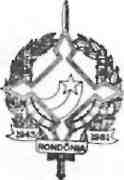 GOVERNO DO ESTADO DE RONDÔNIAGOVERNADORIADECRETO N° 2 714DE 26  DE  AGOSTO  DE  1985O GOVERNADOR DO ESTADO DE RONDÔNIA, no uso de suas atribuições legais,RESOLVEDesignar o Dr. JAIR DE OLIVEIRA, Procurador Geral do Estado, para representar o Estado, na qualidade de acionista, na Assembléia Geral da Companhia de Mineração de Rondônia - CMR, a realizar-se na cidade de Porto Velho-RO, no dia 27 de agosto de 1.985.Porto Velho/RO, 26 de agosto de 1985ÂNGELO ANGELINGOVERNADOR